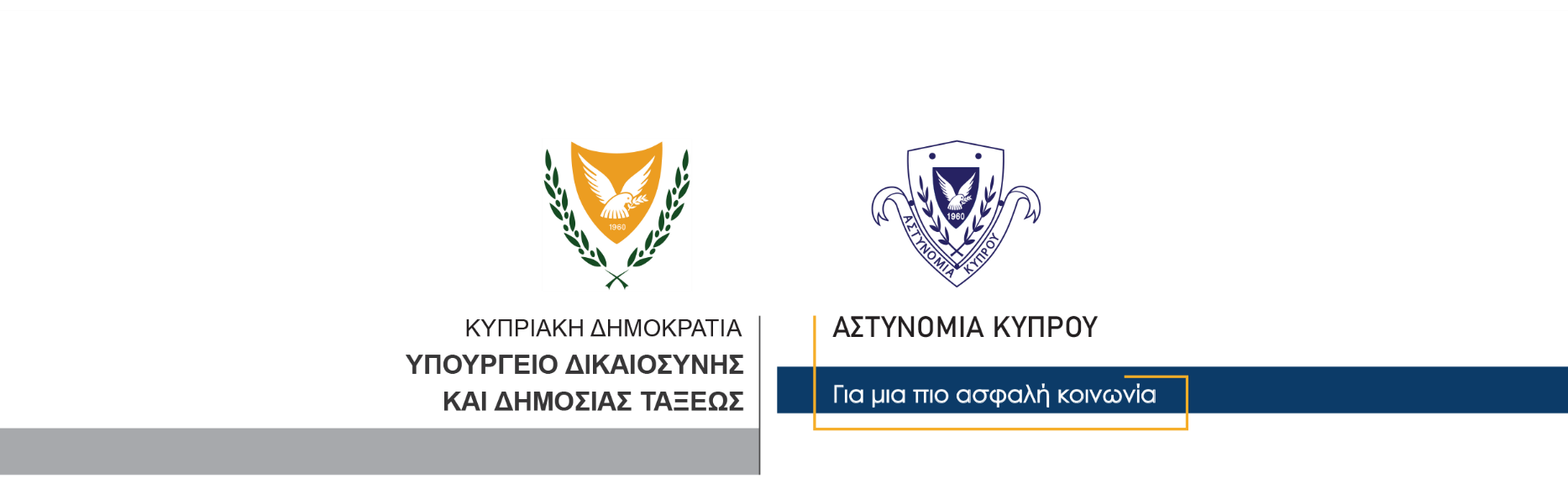   Υποδιεύθυνση Επικοινωνίας  Δημοσίων Σχέσεων & Κοινωνικής Ευθύνης11 Νοεμβρίου, 2020Δελτίο Τύπου 5 – Θανάτωση ζώου - σύλληψηΜετά από καταγγελία για θανάτωση ζώου, η Αστυνομία προχώρησε σήμερα βάσει δικαστικού εντάλματος στη σύλληψη 47χρονου.Σύμφωνα με την καταγγελία που έγινε από γυναίκα κάτοικο Λεμεσού, λίγο μετά τις 3μμ, χθες το απόγευμα, η παραπονούμενη ενώ βρισκόταν στο διαμέρισμά της, μέσω κλειστού κυκλώματος παρακολούθησης, είδε τον 47χρονο να βρίσκεται στο χώρο στάθμευσης της πολυκατοικίας της, κρατώντας ένα όπλο και στοχεύοντας προς το μέρος του κτηρίου.Η παραπονούμενη βγήκε έξω να δει τι συμβαίνει και αντιλήφθηκε τον 47χρονο να σημαδεύει, να πυροβολεί και να θανατώνει τον γάτο της, ο οποίος βρισκόταν στην περίφραξη του διαμερίσματός της.Εναντίον του 47χρονου εκδόθηκε δικαστικό ένταλμα, το οποίο εκτελέστηκε σήμερα το μεσημέρι με τη σύλληψή του.Ο Αστυνομικός Σταθμός Επισκοπής συνεχίζει τις εξετάσεις. Κλάδος Επικοινωνίας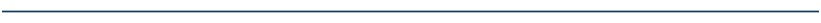 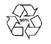 Οδός Αντιστράτηγου Ευάγγελου Φλωράκη, 1478, Λευκωσία,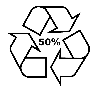 Τηλ.: 22808067, Φαξ: 22808598,  Email: pressoffice@police.gov.cy, Ιστοσελίδα: www.police.gov.cy